Девятнадцатая сессия Собрания депутатов муниципального образования «Юксарское сельское поселение» Республики Марий Элтретьего созываРЕШЕНИЕСобрания депутатов муниципального образования «Юксарское сельское поселение»от 26 февраля 2018 года №129О внесении изменений в Положение о комиссии по соблюдению требований к служебному поведению  лиц, замещающих муниципальные должности в муниципальном образовании «Юксарское сельское поселение» и урегулированию конфликта интересовСобрание депутатов муниципального образования «Юксарское сельское поселение» решило:Внести в Положение о комиссии по соблюдению требований к служебному поведению муниципальных служащих и урегулированию конфликта интересов в муниципальном образовании «Юксарское сельское поселение» утвержденное решением Собрания депутатов муниципального образования «Юксарское сельское поселение», от 26.02.2016 года № 66  (далее – Положение), следующие изменения:1.1. Положение дополнить пунктом 14.1. следующего содержания:«19.1. Мотивированные заключения, предусмотренный пунктом 13 настоящего Положения, должны содержать:а) информацию, изложенную в обращениях или уведомлениях, указанных в подпунктах "г" и "е" пункта 12 настоящего Положения;б) информацию, полученную от государственных органов, органов местного самоуправления и заинтересованных организаций на основании запросов;в) мотивированный вывод по результатам предварительного рассмотрения обращений и уведомлений, указанных в подпунктах "г" и "е" пункта 12 настоящего Положения, а также рекомендации для принятия одного из решений в соответствии с пунктами 24 настоящего Положения или иного решения.Настоящее решение вступает в силу после его обнародования.Глава муниципального образования«Юксарское сельское поселение»,председатель Собрания депутатов		                              Т.В.Янцукова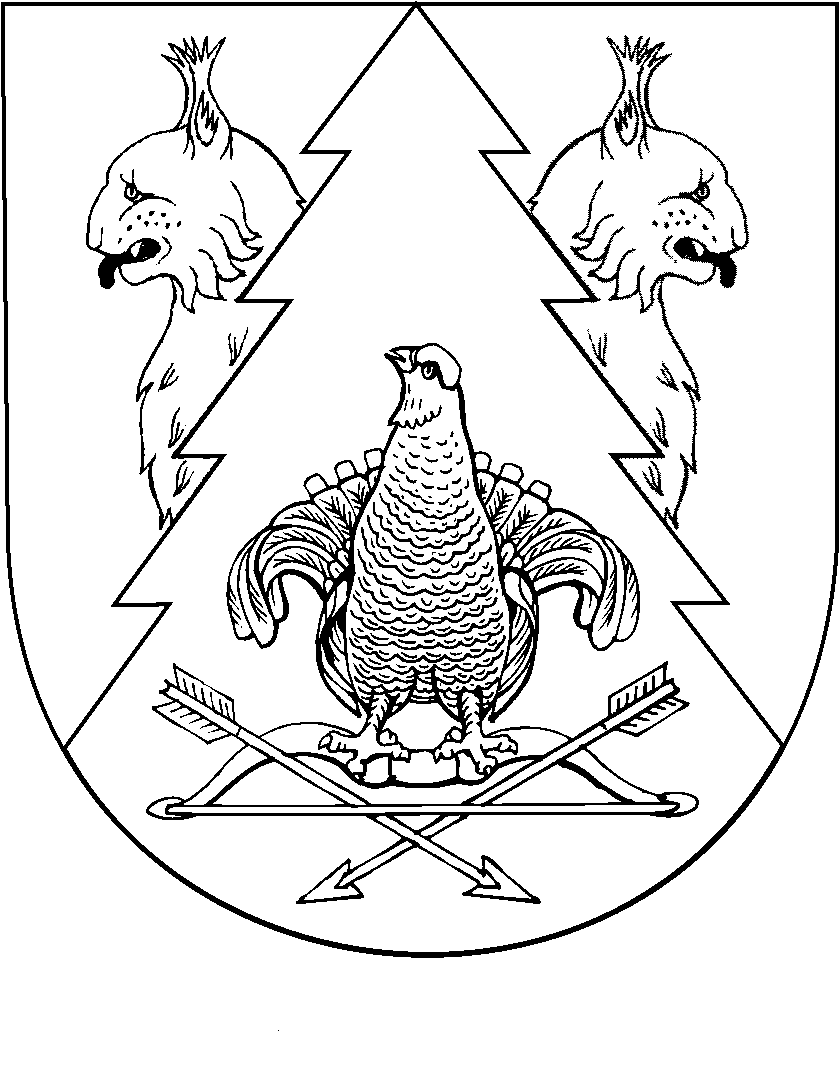 